Mr Ajit Dhanawade 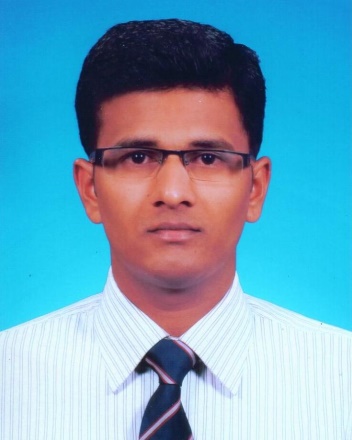 Email ID- dhanawadeajitd@gmail.comEducational qualification
Current position: Research Scholar, Department of Mechanical Engineering, S V National Institute of Technology, SuratArea of Research workNon-traditional machining of composite materialsDr. Shailendra Kumar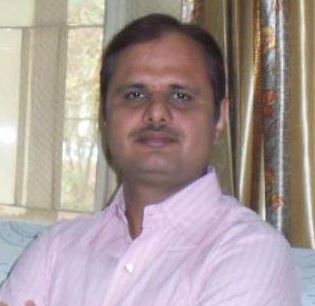 Email ID- skbudhwar@med.svnit.ac.in , skbudhwar2003@yahoo.co.in 
Educational qualificationTeaching ExperienceResearch Publications: International Journals: 27 National Journals: 08 International Conferences: 45 National Conferences: 30 Area of Research Interests: AI Applications in Sheet Metal Forming Press Tool Design  Manufacturing Processes Automation in Manufacturing Flexible Manufacturing Systems Computer Aided Process Planning (CAPP) CAD/CAM/CIMResearch Projects:Books: Book Chapter: AI Applications to Metal Stamping Die Design, In: Artificial Intelligence: Approaches, Tools and Applications (ISBN 978-1-61324-019-9), Nova Science Publishers, New York, 2011, pp. 71-95. Book Edited: Proceedings of five National Conferences Books Reviewed: 04 (Publisher - Tata-McGraw Hills, New Delhi) Ph.D. Guidance: 03 (awarded), 05 (ongoing)Mr. R V Kalmekar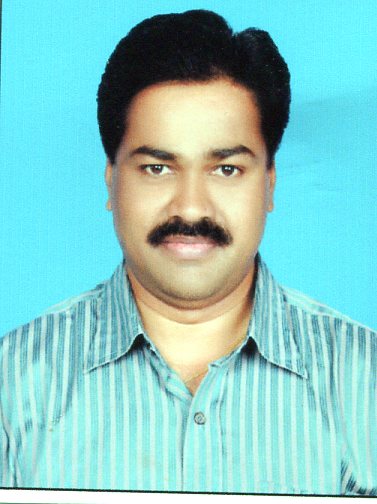 Email ID:- rajkalmekar@yahoo.co.in  Address:- Naval Materials Research Laboratory, Ministry of Defence (DRDO), Ambernath-E, Dist-Thane, Maharashtra PIN-421503
Educational qualificationArea of Research Interests: CAD & FEM AnalysisFriction Stir Welding & Processing TechnologyResidual Stress Investigation and related Fatigue Life Assessment of welded jointsContour Method of Residual Stress MeasurementWelding technology and testing of welded joints Working Experience: Sr. No.DegreeDivision/GradeYear of completionCollege/University1BE (Production Engineering)73.27% First class with distinction2009D. Y. Patil college of engineering & Technology, Kolhapur, Maharashtra2ME(Mechanical-Production Engineering)71.71% First class with distinction2012KIT’s college of engineering, Kolhapur, Maharashtra3PhD (Mechanical Engineering)---PursuingS V National Institute of Technology, Surat, GujratSr. No.DegreeDivision/GradeYear of completionCollege/University1B.Sc. Engineering (Production Engineering)79% First class with distinction1999Regional Institute of Technology, Jamshedpur (Presently NIT Jamshedpur)2PhD (Mechanical Engineering)---March 2007Maharshi Dayanand University, Rohtak, Haryana, IndiaOrganizationPost heldDurationResponsibilitiesSV NIT SuratAssociate Professor16-8-2007Teaching of UG & PG subjects,(Present Post)onwardsResearch & Administrative workHindu College ofAssistant Professor15-5-2007Teaching of UG subjectsEngineering, Sonepat& HeadtoResearch &Administrative work(Haryana)Research &Administrative work(Haryana)14-8-200714-8-2007Hindu College ofLecturer9-11-1999Teaching of UG subjectsEngineering, Sonepatto(Haryana)14-5-200714-5-2007Funding AgencyTitle of ProjectGrantsDurationPI/Co-PIStatusSanctionedDST, New DelhiDevelopment of an3,60000/-2008-2011PIcompleted(Under Fast Trackintelligent systemScheme for Youngfor selection ofScientist)materials for presstool componentsMHRD, New DelhiNational Mission91,00000/-2013-2015InstituteOngoing(Project is headedProject on(total 13Coordinatorby IIT Kharagpur)“Developingcourses, each(Alsosuitable pedagogicalcourse budgetdevelopingmethods for various– Rs. 7 Lakh)one courseclasses, intellectualas PI)calibers andresearch in e-learning”Science &Automation of24,10000/-2014-2017PIOngoingEngineeringdesign of compoundResearchdies for sheet metalBoard(SERB),industriesNew DelhiNaval ResearchInvestigation on the18,12000/-2014-2017PIOngoingBoard, Directorateinfluence ofof Naval R&DMachining(DNRD), NewParametersDelhiin the Machining ofCarbon epoxycomposite withAWJM toimprove surfacefinish and minimizedefectsSr. No.DegreeDivision/GradeYear of completionCollege/University1B.E. (Mechanical Engineering)70% First Class1994Government College of Engineering, Amravati. Saint Gadge Baba University, Amravati, Maharashtra, India2M. Tech (Material Science & Engineering)9.26 CGPA2012IIT, Kharagpur, West Bengal, IndiaOrganizationPost heldDurationResponsibilitiesNaval Materials Research Laboratory (NMRL), DRDO Ambernath, Dist- Thane MS, India  Scientist-E05-Apr-2013 to Till dateResearch and Development of Welding Technology for Naval Structures.Testing and Certification of Welded Joints.Naval Engineering College, INS Shivaji, Lonavala, MS, IndiaScientist-D26-Dec-2008 to 04-Apr-2013Vice PrincipalTeaching UG Naval Officers and Cadets Mechanical Engineering & Materials Science SubjectInstruments Research & Development Establishment (IRDE), DRDO, Dehradun, Uttaranchal, India Scientist- B to Scientist- D09-Jun-1997 to 25-Dec-2008Research & Development of Opto-Mechanical Systems for Defence Applications.CAD & FEM Analysis Government Polytechnic College, Board of Technical Education, Khamgaon & Gadchiroli, Maharashtra, IndiaLecturer in Mechanical Engineering05-Nov-1995 to 30-May-1997Teaching Diploma in Engineering Students